Заключение №106на проект решения Думы Усольского муниципального районаИркутской области «О внесении изменений в решение Думы Усольскогомуниципального района Иркутской области от 23.11.2021г. №216«Об оплате труда председателя Контрольно-счетной палатыУсольского муниципального района Иркутской области»Заключение подготовлено на основании поручения председателя Думы Усольского муниципального района Иркутской области (исх. письмо от 12.10.2022г. №191), в соответствии с Федеральным законом от 07.02.2011г. №6-ФЗ «Об общих принципах организации и деятельности контрольно-счетных органов субъектов Российской Федерации и муниципальных образований», решением Думы Усольского муниципального района Иркутской области от 23.11.2021г. №213 «Об утверждении Положения о Контрольно-счетной палате Усольского муниципального района Иркутской области».Проект решения направлен Думой Усольского муниципального района Иркутской области (далее – Дума Усольского района) для проведения экспертизы 12.10.2022 года. Цель экспертизы нормативного правового акта: определение соответствия проекта решения действующим нормативным правовым актам Российской Федерации, Иркутской области, Усольского муниципального района Иркутской области.Рассмотрев представленный проект решения, Контрольно-счетная палата отмечает следующее:В соответствии с решением Думы Усольского района от 22.02.2022г. №237 «Об утверждении Положения о материальном и социальном обеспечении председателя Контрольно-счетной палаты Усольского муниципального района Иркутской области» представительный орган района определяет размеры и условия оплаты труда председателя Контрольно-счетной палаты с соблюдением установленных законодательством требований.Оплата труда председателю Контрольно-счетной палаты производится в виде ежемесячного денежного вознаграждения, а также денежного поощрения и иных дополнительных выплат, установленных решением Думы Усольского района об условиях оплаты труда председателя Контрольно-счетной палаты.Денежное вознаграждение председателя Контрольно-счетной палаты определяется в расчете на месяц суммированием:1)должностного оклада в расчете на месяц;2)размера надбавки за выслугу лет;3)единовременной выплаты к отпуску в расчете на месяц;4)ежемесячного денежного поощрения;5)ежеквартального денежного поощрения.Представленным проектом решения Думы предлагается внести изменения в норматив формирования расходов на оплату труда и в должностной оклад председателя контрольно-счетного органа. Изменения в норматив формирования расходов на оплату труда вносятся в связи с тем, что 20.09.2022 года принято решение Думы о том, что председатель Думы Усольского района седьмого созыва осуществляет полномочия на непостоянной основе. Норматив формирования расходов на оплату труда председателя Контрольно-счетной палаты будет формироваться от норматива формирования расходов на оплату труда мэра Усольского района и не будет превышать 65%. Проектом решения Думы предлагается определить должностной оклад председателя КСП в размере 17 625,00 рублей.Представленный проект решения Думы «О внесении изменений в решение Думы Усольского муниципального района Иркутской области от 23.11.2021г. №216 «Об оплате труда председателя Контрольно-счетной палаты Усольского муниципального района Иркутской области» подготовлен в рамках действующих нормативных правовых актов. Исходя из вышеизложенного, Контрольно-счетная палата предлагает рассмотреть представленный проект решения на очередном заседании Думы Усольского района.ПредседательКСП Усольского района						И.В. Ковальчук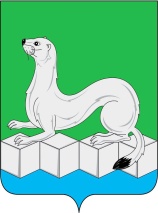 Контрольно-счетная палата Усольского муниципального районаИркутской области665479, Российская Федерация, Иркутская область, Усольский муниципальный район, Белореченское муниципальное образование, рп. Белореченский, здание 100тел./факс (839543) 3-60-86. Е-mail: kspus21@mail.ruОКПО 75182332, ОГРН 1213800025361 , ИНН 3801154463 КПП 380101001Контрольно-счетная палата Усольского муниципального районаИркутской области665479, Российская Федерация, Иркутская область, Усольский муниципальный район, Белореченское муниципальное образование, рп. Белореченский, здание 100тел./факс (839543) 3-60-86. Е-mail: kspus21@mail.ruОКПО 75182332, ОГРН 1213800025361 , ИНН 3801154463 КПП 380101001____14.10.2022г__ № ___262____на №___________ от ___________Председателю ДумыУсольского муниципального районаИркутской областиСереброву О.А.